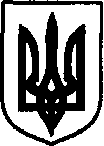 УКРАЇНАДунаєвецька міська  радаК О М І С І Яз питань техногенно-екологічної безпеки та надзвичайних ситуаційвул. Шевченка,50  м.Дунаївці,Хмельницька область  індекс 32400 тел. (03858) 3-12-95, dunaiv@i.ua, dunorg@i.ua                          код ЄДРПОУ 04060714 П Р О Т О К О Л    № 9позачергового засідання комісії з питань техногенно-екологічної безпеки та надзвичайних ситуацій Дунаєвецької міської ради. 21 травня 2020 року                                                                      		    м.ДунаївціГоловував: голова комісії - міський голова В.ЗаяцьПрисутні: члени комісії, члени оперативного штабу та запрошені . П О Р Я Д О К      Д Е Н Н И Й:Про реалізацію додаткових заходів щодо запобігання поширенню коронавірусної хвороби (CОVID-19) на території громади.Слухали: - міського голову В.Заяць- заступника міського голови з питань діяльності виконавчих органів ради С.Яценка- головного лікаря комунального некомерційного підприємства «Дунаєвецький центр первинної медико-санітарної допомоги» Дунаєвецької міської ради Л.Музику - головного лікаря комунального некомерційного підприємства «Дунаєвецька центральна районна лікарня» Дунаєвецької районної ради  В.Крупко- начальника Дунаєвецького районного управління ГУ Держпродспоживслужби В.Лисака- начальника Дунаєвецького РВ ГУ НП в області І.ІльницькогоЗа результатами виступів, з урахуванням заходів та завдань зазначених в постановах Кабінету Міністрів України від 11.03.2020 року №211 (із внесеними змінами), від 20.05.2020 року №392, протоколах засідань обласної та районної комісій з питань техногенно-екологічної безпеки і надзвичайних ситуацій протягом березня-травня 2020 року, враховуючи значні темпи росту інфікування та захворюваності на CОVID-19 на території громади  , комісія ВИРІШИЛА:1. Інформацію виступаючих взяти до відома. 2. З метою запобігання поширенню коронавірусної хвороби CОVID-19 продовжити виконання на території громади карантинних заходів, передбачених постановою Кабінету Міністрів України від 11.03.2020 року №211 (із внесеними змінами).Виконавці: -  виконавчий комітет міської ради- РВ ГУ НП в області - РС ГУ ДСНС- Дунаєвецьке районне управління ГУ Держпродспоживслужби- відділ з питань праці та соціального захисту населення Дунаєвецької міської радиспільно із старостамиТермін: до 22.06.2020.3. Посилити інформаційно-роз’яснювальну роботу з населенням та керівниками об’єктів усіх форм власності  та інформувати їх про продовження виконання на території громади карантинних заходів,  зокрема щодо правил пересування та перебування громадян в громадських місцях, особливо у період вихідні і святкові дні..Виконавці: - управління культури, туризму та інформації Дунаєвецької міської ради - РВ ГУ НП в області - РС ГУ ДСНС- Дунаєвецьке районне управління ГУ Держпродспоживслужби- відділ з питань праці та соціального захисту населення Дунаєвецької міської радиспільно із старостамиТермін: з 22.05.2020 в період карантину .4. Активізувати роботу рейдових груп з метою забезпечення посилення контролю за дотриманням карантинних правил суб’єктами підприємницької діяльності, населенням при перебуванні у громадських місцях, за дотриманням правил ізоляції та самоізоляції особами, що захворіли на CОVID-19 чи контактними особами,.Виконавці: - РВ ГУ НП в області - Дунаєвецьке районне управління ГУ Держпродспоживслужби- відділ з питань праці та соціального захисту населення Дунаєвецької міської радиспільно із старостамиТермін: з 22.05.2020 в період карантину.5. Скасувати проведення масових заходів, провести інформаційну роботу з власниками і керівниками закладів культури та дозвілля щодо призупинення функціонування закладів  на період карантину до 22.06.2020 року.Виконавці: - виконавчий комітет Дунаєвецької міської ради- відділ з питань праці та соціального захисту населення Дунаєвецької міської радиспільно із старостамиТермін: з 22.05.2020 в період карантину.6. Провести інформаційну роботу з керівниками основних релігійних організацій на території громади щодо можливості переведення служб, служінь та обрядових заходів у максимально дистанційний варіант та забезпечення виконання карантинних вимог постанови КМУ від 11 березня 2020 року № 211.Виконавці: - виконавчий комітет Дунаєвецької міської ради- відділ з питань праці та соціального захисту населення Дунаєвецької міської радиспільно із старостамиТермін: з 22.05.2020 в період карантину.7. Забезпечити:7.1. проведення посиленого моніторингу стану захворюваності та контролю виконання санітарно-епідемічних заходів, своєчасне подання голові міської ради інформації та пропозицій для прийняття ефективних управлінських рішень.7.2. готовність закладів охорони здоров’я для надання медичної допомоги особам, які відповідають визначенню випадку захворюванню на коронавірус, придбання та підтримання необхідного запасу засобів медичного призначення, захисного одягу, засобів захисту органів дихання, профілактичних препаратів, дезінфекційних засобів тощо.Виконавці: - КНП «Дунаєвецький центр первинної медико-санітарної допомоги» Дунаєвецької міської ради - КНП «Дунаєвецька центральна районна лікарня» Дунаєвецької районної радиТермін: постійно.8. Власникам і керівникам кафе, кафетеріїв, піцерій , інших закладів громадського харчування на період карантину здійснювати роботу лише «на винос» або на доставку, утримавшись від встановлення столиків та організації посадочних місць. Виконавці: - власники закладів- РВ ГУ НП в області - Дунаєвецьке районне управління ГУ Держпродспоживслужби- відділ з питань праці та соціального захисту населення Дунаєвецької міської радиспільно із старостамиТермін: з 22.05.2020 в період карантину.9. Забезпечити дотримання карантинних заходів та обмежень в торгових закладах, розташованих на території громади.Виконавці: - власники закладів- РВ ГУ НП в області - Дунаєвецьке районне управління ГУ Держпродспоживслужби- відділ з питань праці та соціального захисту населення Дунаєвецької міської радиспільно із старостамиТермін: з 22.05.2020 в період карантину.10. Забезпечити дотримання карантинних заходів та обмежень КП «Ринок» м.Дунаївці, а також при здійсненні торгівлі посадковим матеріалом. Виконавці: - керівництво КП «Ринок» м.Дунаївці - підприємці, що здійснюють торгівлю- РВ ГУ НП в області - Дунаєвецьке районне управління ГУ Держпродспоживслужби- відділ з питань праці та соціального захисту населення Дунаєвецької міської радиспільно із старостамиТермін: з 22.05.2020 в період карантину.11. Рейдовим групам, при виявленні порушень карантинних заходів, притягувати порушників до передбаченої законодавством відповідальності та направляти матеріали на адресу Дунаєвецької міської ради для розгляду питання про позбавлення ліцензій та дозволів на здійснення діяльності в установленому порядку.Виконавці:- РВ ГУ НП в області - РС ГУ ДСНС- Дунаєвецьке районне управління ГУ Держпродспоживслужби- відділ з питань праці та соціального захисту населення Дунаєвецької міської радиспільно із старостамиТермін: з 22.05.2020 в період карантину .12. Продовжити дію обмежень стовно функціонування міського громадського транспорту. Приватним перевізникам на внутрішньорайонних та міжміських маршрутах утриматись від відновлення сполучення до стабілізації рівня захворюваності на території громади.Виконавці:- приватні перевізники - РВ ГУ НП в області - відділ економіки Дунаєвецької міської ради спільно із старостамиТермін: з 22.05.2020 в період карантину .13. Забезпечити проведення дезінфекції власних приміщень, транспортних засобів та місць з масовим перебуванням людей відповідно до рекомендації ДУ «Хмельницький обласний лабораторний центр МОЗ України».Виконавці:- суб’єкти підприємницької діяльності- власники і керівники закладів, установ, організацій всіх форм власності- Дунаєвецьке районне управління ГУ ДержпродспоживслужбиТермін: з 22.05.2020 в період карантину .14. Забезпечити проведення дезінфекції в осередках захворювань  та прилеглих до них територій відповідно до рекомендації ДУ «Хмельницький обласний лабораторний центр МОЗ України».Виконавці:- Дунаєваецьке РВ ДУ «Хмельницький обласний лабораторний центр МОЗ України»- РС ГУ ДСНС- КП «Благоустрій Дунаєвеччини» Дунаєвецької міської радиТермін: з 22.05.2020 в період карантину .15. Продовжити мораторій на функціонування загальноосвітніх та дошкільних навчальних закладів на території громади.Виконавці:- управління освіти, молоді та спорту Дунаєвецької міської ради Термін: з 22.05.2020 в період карантину .Голова комісії – міський голова                                    	  	   			Веліна ЗАЯЦЬСекретар комісії - фахівець з питань ЦЗ та НС відділу ЖКГ Дунаєвецької міської  ради 					               Віктор ПОПАДЮК